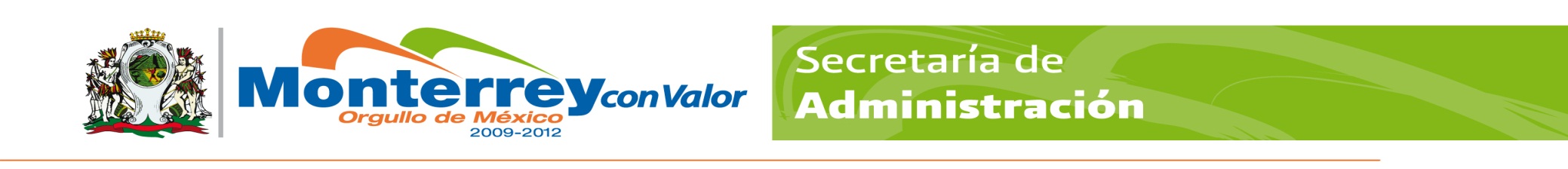 GOBIERNO MUNICIPAL DE MONTERREYSECRETARÍA DE ADMINISTRACIÓNDIRECCION DE RECURSOS HUMANOSPERFIL Y DESCRIPCIÓN DEL PUESTOGOBIERNO MUNICIPAL DE MONTERREYSECRETARÍA DE ADMINISTRACIÓNDIRECCION DE RECURSOS HUMANOSPERFIL Y DESCRIPCIÓN DEL PUESTOGOBIERNO MUNICIPAL DE MONTERREYSECRETARÍA DE ADMINISTRACIÓNDIRECCION DE RECURSOS HUMANOSPERFIL Y DESCRIPCIÓN DEL PUESTOGOBIERNO MUNICIPAL DE MONTERREYSECRETARÍA DE ADMINISTRACIÓNDIRECCION DE RECURSOS HUMANOSPERFIL Y DESCRIPCIÓN DEL PUESTOGOBIERNO MUNICIPAL DE MONTERREYSECRETARÍA DE ADMINISTRACIÓNDIRECCION DE RECURSOS HUMANOSPERFIL Y DESCRIPCIÓN DEL PUESTOGOBIERNO MUNICIPAL DE MONTERREYSECRETARÍA DE ADMINISTRACIÓNDIRECCION DE RECURSOS HUMANOSPERFIL Y DESCRIPCIÓN DEL PUESTOGOBIERNO MUNICIPAL DE MONTERREYSECRETARÍA DE ADMINISTRACIÓNDIRECCION DE RECURSOS HUMANOSPERFIL Y DESCRIPCIÓN DEL PUESTOGOBIERNO MUNICIPAL DE MONTERREYSECRETARÍA DE ADMINISTRACIÓNDIRECCION DE RECURSOS HUMANOSPERFIL Y DESCRIPCIÓN DEL PUESTOIdentificación:Identificación:Identificación:Identificación:Identificación:Identificación:Identificación:Identificación:Identificación:Identificación:Centro de costos:Centro de costos:Centro de costos:167-007167-007167-007Fecha: Fecha: 31 de Enero de 201931 de Enero de 2019Título del puesto:Título del puesto:Título del puesto:Operador Aspiradora Mecánica.Operador Aspiradora Mecánica.Operador Aspiradora Mecánica.Operador Aspiradora Mecánica.Operador Aspiradora Mecánica.Operador Aspiradora Mecánica.Operador Aspiradora Mecánica.Puesto:Puesto:Puesto:Operador Aspiradora Mecánica.Operador Aspiradora Mecánica.Operador Aspiradora Mecánica.Operador Aspiradora Mecánica.Operador Aspiradora Mecánica.Operador Aspiradora Mecánica.Operador Aspiradora Mecánica.Secretaría:Secretaría:Secretaría:Servicios Públicos.Servicios Públicos.Servicios Públicos.Servicios Públicos.Servicios Públicos.Servicios Públicos.Servicios Públicos.Dirección:Dirección:Dirección:D. Operativa Zona Centro.D. Operativa Zona Centro.D. Operativa Zona Centro.D. Operativa Zona Centro.D. Operativa Zona Centro.D. Operativa Zona Centro.D. Operativa Zona Centro.Área:Área:Área:Barrido Manual.Barrido Manual.Barrido Manual.Barrido Manual.Barrido Manual.Barrido Manual.Barrido Manual.Organización:Organización:Organización:Organización:Organización:Organización:Organización:Organización:Organización:Organización:Puesto al que le reporta:Puesto al que le reporta:Puesto al que le reporta:Encargado Barrido Manual y MecánicoEncargado Barrido Manual y MecánicoEncargado Barrido Manual y MecánicoEncargado Barrido Manual y MecánicoEncargado Barrido Manual y MecánicoEncargado Barrido Manual y MecánicoEncargado Barrido Manual y MecánicoPuestos que le reportan:Puestos que le reportan:Puestos que le reportan:NingunoNingunoNingunoNingunoNingunoNingunoNingunoObjetivo del puesto:Objetivo del puesto:Objetivo del puesto:Objetivo del puesto:Objetivo del puesto:Objetivo del puesto:Objetivo del puesto:Objetivo del puesto:Objetivo del puesto:Objetivo del puesto:Mantenimiento y limpieza de las principales calles y avenidas del municipio mediante el aspirado mecánico y recolección de basura.Mantenimiento y limpieza de las principales calles y avenidas del municipio mediante el aspirado mecánico y recolección de basura.Mantenimiento y limpieza de las principales calles y avenidas del municipio mediante el aspirado mecánico y recolección de basura.Mantenimiento y limpieza de las principales calles y avenidas del municipio mediante el aspirado mecánico y recolección de basura.Mantenimiento y limpieza de las principales calles y avenidas del municipio mediante el aspirado mecánico y recolección de basura.Mantenimiento y limpieza de las principales calles y avenidas del municipio mediante el aspirado mecánico y recolección de basura.Mantenimiento y limpieza de las principales calles y avenidas del municipio mediante el aspirado mecánico y recolección de basura.Mantenimiento y limpieza de las principales calles y avenidas del municipio mediante el aspirado mecánico y recolección de basura.Mantenimiento y limpieza de las principales calles y avenidas del municipio mediante el aspirado mecánico y recolección de basura.Mantenimiento y limpieza de las principales calles y avenidas del municipio mediante el aspirado mecánico y recolección de basura.Responsabilidad:Responsabilidad:Responsabilidad:Responsabilidad:Responsabilidad:Responsabilidad:Responsabilidad:Responsabilidad:Responsabilidad:Responsabilidad:Cumplir con los lineamientos del reglamento interno de trabajo. Aplicación de los procedimientos de acuerdo a su manual.Aplicación de la Política y Objetivos de Calidad de la Secretaria. Cumplir con la ruta establecida y el programa de trabajo diario indicado por su superior inmediatoDesempeñar las labores diarias con el uniforme y equipo de seguridad asignado.Portar licencia de manejo actualizada tipo chofer.Hacer buen uso del vehículo oficial a su cargo, así como de los recursos materiales, herramientas y combustibles asignados para realizar los trabajos diarios.Reportar a su superior inmediato los trabajos realizados y las incidencias del día, así como accidentes viales y/o cualquier falla detectada en la unidad asignada. Lavado de la unidad asignada para el siguiente turno. Trasladar la unidad al taller mecánico para su revisión.  Cumplir con los lineamientos del reglamento interno de trabajo. Aplicación de los procedimientos de acuerdo a su manual.Aplicación de la Política y Objetivos de Calidad de la Secretaria. Cumplir con la ruta establecida y el programa de trabajo diario indicado por su superior inmediatoDesempeñar las labores diarias con el uniforme y equipo de seguridad asignado.Portar licencia de manejo actualizada tipo chofer.Hacer buen uso del vehículo oficial a su cargo, así como de los recursos materiales, herramientas y combustibles asignados para realizar los trabajos diarios.Reportar a su superior inmediato los trabajos realizados y las incidencias del día, así como accidentes viales y/o cualquier falla detectada en la unidad asignada. Lavado de la unidad asignada para el siguiente turno. Trasladar la unidad al taller mecánico para su revisión.  Cumplir con los lineamientos del reglamento interno de trabajo. Aplicación de los procedimientos de acuerdo a su manual.Aplicación de la Política y Objetivos de Calidad de la Secretaria. Cumplir con la ruta establecida y el programa de trabajo diario indicado por su superior inmediatoDesempeñar las labores diarias con el uniforme y equipo de seguridad asignado.Portar licencia de manejo actualizada tipo chofer.Hacer buen uso del vehículo oficial a su cargo, así como de los recursos materiales, herramientas y combustibles asignados para realizar los trabajos diarios.Reportar a su superior inmediato los trabajos realizados y las incidencias del día, así como accidentes viales y/o cualquier falla detectada en la unidad asignada. Lavado de la unidad asignada para el siguiente turno. Trasladar la unidad al taller mecánico para su revisión.  Cumplir con los lineamientos del reglamento interno de trabajo. Aplicación de los procedimientos de acuerdo a su manual.Aplicación de la Política y Objetivos de Calidad de la Secretaria. Cumplir con la ruta establecida y el programa de trabajo diario indicado por su superior inmediatoDesempeñar las labores diarias con el uniforme y equipo de seguridad asignado.Portar licencia de manejo actualizada tipo chofer.Hacer buen uso del vehículo oficial a su cargo, así como de los recursos materiales, herramientas y combustibles asignados para realizar los trabajos diarios.Reportar a su superior inmediato los trabajos realizados y las incidencias del día, así como accidentes viales y/o cualquier falla detectada en la unidad asignada. Lavado de la unidad asignada para el siguiente turno. Trasladar la unidad al taller mecánico para su revisión.  Cumplir con los lineamientos del reglamento interno de trabajo. Aplicación de los procedimientos de acuerdo a su manual.Aplicación de la Política y Objetivos de Calidad de la Secretaria. Cumplir con la ruta establecida y el programa de trabajo diario indicado por su superior inmediatoDesempeñar las labores diarias con el uniforme y equipo de seguridad asignado.Portar licencia de manejo actualizada tipo chofer.Hacer buen uso del vehículo oficial a su cargo, así como de los recursos materiales, herramientas y combustibles asignados para realizar los trabajos diarios.Reportar a su superior inmediato los trabajos realizados y las incidencias del día, así como accidentes viales y/o cualquier falla detectada en la unidad asignada. Lavado de la unidad asignada para el siguiente turno. Trasladar la unidad al taller mecánico para su revisión.  Cumplir con los lineamientos del reglamento interno de trabajo. Aplicación de los procedimientos de acuerdo a su manual.Aplicación de la Política y Objetivos de Calidad de la Secretaria. Cumplir con la ruta establecida y el programa de trabajo diario indicado por su superior inmediatoDesempeñar las labores diarias con el uniforme y equipo de seguridad asignado.Portar licencia de manejo actualizada tipo chofer.Hacer buen uso del vehículo oficial a su cargo, así como de los recursos materiales, herramientas y combustibles asignados para realizar los trabajos diarios.Reportar a su superior inmediato los trabajos realizados y las incidencias del día, así como accidentes viales y/o cualquier falla detectada en la unidad asignada. Lavado de la unidad asignada para el siguiente turno. Trasladar la unidad al taller mecánico para su revisión.  Cumplir con los lineamientos del reglamento interno de trabajo. Aplicación de los procedimientos de acuerdo a su manual.Aplicación de la Política y Objetivos de Calidad de la Secretaria. Cumplir con la ruta establecida y el programa de trabajo diario indicado por su superior inmediatoDesempeñar las labores diarias con el uniforme y equipo de seguridad asignado.Portar licencia de manejo actualizada tipo chofer.Hacer buen uso del vehículo oficial a su cargo, así como de los recursos materiales, herramientas y combustibles asignados para realizar los trabajos diarios.Reportar a su superior inmediato los trabajos realizados y las incidencias del día, así como accidentes viales y/o cualquier falla detectada en la unidad asignada. Lavado de la unidad asignada para el siguiente turno. Trasladar la unidad al taller mecánico para su revisión.  Cumplir con los lineamientos del reglamento interno de trabajo. Aplicación de los procedimientos de acuerdo a su manual.Aplicación de la Política y Objetivos de Calidad de la Secretaria. Cumplir con la ruta establecida y el programa de trabajo diario indicado por su superior inmediatoDesempeñar las labores diarias con el uniforme y equipo de seguridad asignado.Portar licencia de manejo actualizada tipo chofer.Hacer buen uso del vehículo oficial a su cargo, así como de los recursos materiales, herramientas y combustibles asignados para realizar los trabajos diarios.Reportar a su superior inmediato los trabajos realizados y las incidencias del día, así como accidentes viales y/o cualquier falla detectada en la unidad asignada. Lavado de la unidad asignada para el siguiente turno. Trasladar la unidad al taller mecánico para su revisión.  Cumplir con los lineamientos del reglamento interno de trabajo. Aplicación de los procedimientos de acuerdo a su manual.Aplicación de la Política y Objetivos de Calidad de la Secretaria. Cumplir con la ruta establecida y el programa de trabajo diario indicado por su superior inmediatoDesempeñar las labores diarias con el uniforme y equipo de seguridad asignado.Portar licencia de manejo actualizada tipo chofer.Hacer buen uso del vehículo oficial a su cargo, así como de los recursos materiales, herramientas y combustibles asignados para realizar los trabajos diarios.Reportar a su superior inmediato los trabajos realizados y las incidencias del día, así como accidentes viales y/o cualquier falla detectada en la unidad asignada. Lavado de la unidad asignada para el siguiente turno. Trasladar la unidad al taller mecánico para su revisión.  Cumplir con los lineamientos del reglamento interno de trabajo. Aplicación de los procedimientos de acuerdo a su manual.Aplicación de la Política y Objetivos de Calidad de la Secretaria. Cumplir con la ruta establecida y el programa de trabajo diario indicado por su superior inmediatoDesempeñar las labores diarias con el uniforme y equipo de seguridad asignado.Portar licencia de manejo actualizada tipo chofer.Hacer buen uso del vehículo oficial a su cargo, así como de los recursos materiales, herramientas y combustibles asignados para realizar los trabajos diarios.Reportar a su superior inmediato los trabajos realizados y las incidencias del día, así como accidentes viales y/o cualquier falla detectada en la unidad asignada. Lavado de la unidad asignada para el siguiente turno. Trasladar la unidad al taller mecánico para su revisión.  Funciones / Desempeño:Funciones / Desempeño:Funciones / Desempeño:Funciones / Desempeño:Funciones / Desempeño:Funciones / Desempeño:Funciones / Desempeño:Funciones / Desempeño:Funciones / Desempeño:Funciones / Desempeño:Verificar las condiciones de funcionamiento de la unidad asignada.Solicitar del almacén los materiales, herramientas y equipo necesario para los trabajos del día, trasladarse al área de trabajo, diagnosticar la falla, realizar la reparación y al terminar recoger el material sobrante, herramienta y equipo para su devolución al almacén.Hacer reporte de los trabajos realizados para generar reporte operativo.Verificar las condiciones de funcionamiento de la unidad asignada.Solicitar del almacén los materiales, herramientas y equipo necesario para los trabajos del día, trasladarse al área de trabajo, diagnosticar la falla, realizar la reparación y al terminar recoger el material sobrante, herramienta y equipo para su devolución al almacén.Hacer reporte de los trabajos realizados para generar reporte operativo.Verificar las condiciones de funcionamiento de la unidad asignada.Solicitar del almacén los materiales, herramientas y equipo necesario para los trabajos del día, trasladarse al área de trabajo, diagnosticar la falla, realizar la reparación y al terminar recoger el material sobrante, herramienta y equipo para su devolución al almacén.Hacer reporte de los trabajos realizados para generar reporte operativo.Verificar las condiciones de funcionamiento de la unidad asignada.Solicitar del almacén los materiales, herramientas y equipo necesario para los trabajos del día, trasladarse al área de trabajo, diagnosticar la falla, realizar la reparación y al terminar recoger el material sobrante, herramienta y equipo para su devolución al almacén.Hacer reporte de los trabajos realizados para generar reporte operativo.Verificar las condiciones de funcionamiento de la unidad asignada.Solicitar del almacén los materiales, herramientas y equipo necesario para los trabajos del día, trasladarse al área de trabajo, diagnosticar la falla, realizar la reparación y al terminar recoger el material sobrante, herramienta y equipo para su devolución al almacén.Hacer reporte de los trabajos realizados para generar reporte operativo.Verificar las condiciones de funcionamiento de la unidad asignada.Solicitar del almacén los materiales, herramientas y equipo necesario para los trabajos del día, trasladarse al área de trabajo, diagnosticar la falla, realizar la reparación y al terminar recoger el material sobrante, herramienta y equipo para su devolución al almacén.Hacer reporte de los trabajos realizados para generar reporte operativo.Verificar las condiciones de funcionamiento de la unidad asignada.Solicitar del almacén los materiales, herramientas y equipo necesario para los trabajos del día, trasladarse al área de trabajo, diagnosticar la falla, realizar la reparación y al terminar recoger el material sobrante, herramienta y equipo para su devolución al almacén.Hacer reporte de los trabajos realizados para generar reporte operativo.Verificar las condiciones de funcionamiento de la unidad asignada.Solicitar del almacén los materiales, herramientas y equipo necesario para los trabajos del día, trasladarse al área de trabajo, diagnosticar la falla, realizar la reparación y al terminar recoger el material sobrante, herramienta y equipo para su devolución al almacén.Hacer reporte de los trabajos realizados para generar reporte operativo.Verificar las condiciones de funcionamiento de la unidad asignada.Solicitar del almacén los materiales, herramientas y equipo necesario para los trabajos del día, trasladarse al área de trabajo, diagnosticar la falla, realizar la reparación y al terminar recoger el material sobrante, herramienta y equipo para su devolución al almacén.Hacer reporte de los trabajos realizados para generar reporte operativo.Verificar las condiciones de funcionamiento de la unidad asignada.Solicitar del almacén los materiales, herramientas y equipo necesario para los trabajos del día, trasladarse al área de trabajo, diagnosticar la falla, realizar la reparación y al terminar recoger el material sobrante, herramienta y equipo para su devolución al almacén.Hacer reporte de los trabajos realizados para generar reporte operativo.Perfil del Puesto:Perfil del Puesto:Perfil del Puesto:Perfil del Puesto:Perfil del Puesto:Perfil del Puesto:Perfil del Puesto:Perfil del Puesto:Perfil del Puesto:Perfil del Puesto:EspecificaciónCaracterísticasCaracterísticasCaracterísticasCaracterísticasCaracterísticasCaracterísticasRequerimientoRequerimientoRequerimientoEducaciónPrimaria.Primaria.Primaria.Primaria.Primaria.Primaria.IndispensableIndispensableIndispensableExperienciaNo aplica.No aplica.No aplica.No aplica.No aplica.No aplica.DeseableDeseableDeseableHabilidades: Operación y Manejo de Aspiradora Mecánica.Operación y Manejo de Aspiradora Mecánica.Operación y Manejo de Aspiradora Mecánica.Operación y Manejo de Aspiradora Mecánica.Operación y Manejo de Aspiradora Mecánica.Operación y Manejo de Aspiradora Mecánica.IndispensableIndispensableIndispensableHabilidades: Manejo de herramientas (para cambio de manguera y bolsa de fieltro).Manejo de herramientas (para cambio de manguera y bolsa de fieltro).Manejo de herramientas (para cambio de manguera y bolsa de fieltro).Manejo de herramientas (para cambio de manguera y bolsa de fieltro).Manejo de herramientas (para cambio de manguera y bolsa de fieltro).Manejo de herramientas (para cambio de manguera y bolsa de fieltro).DeseableDeseableDeseableConocimientos:Mecánica Básica.Mecánica Básica.Mecánica Básica.Mecánica Básica.Mecánica Básica.Mecánica Básica.IndispensableIndispensableIndispensableConocimientos:Conocimiento del manual de operación de Aspiradora.Conocimiento del manual de operación de Aspiradora.Conocimiento del manual de operación de Aspiradora.Conocimiento del manual de operación de Aspiradora.Conocimiento del manual de operación de Aspiradora.Conocimiento del manual de operación de Aspiradora.IndispensableIndispensableIndispensableConocimientos:Reglamento de Transito del área metropolitana.Reglamento de Transito del área metropolitana.Reglamento de Transito del área metropolitana.Reglamento de Transito del área metropolitana.Reglamento de Transito del área metropolitana.Reglamento de Transito del área metropolitana.DeseableDeseableDeseableConocimientos:Conocer la política y los objetivos de calidad.Conocer la política y los objetivos de calidad.Conocer la política y los objetivos de calidad.Conocer la política y los objetivos de calidad.Conocer la política y los objetivos de calidad.Conocer la política y los objetivos de calidad.DeseableDeseableDeseableConocimientos:Conocer el manual de procesos de su área.Conocer el manual de procesos de su área.Conocer el manual de procesos de su área.Conocer el manual de procesos de su área.Conocer el manual de procesos de su área.Conocer el manual de procesos de su área.IndispensableIndispensableIndispensableConocimientos:Reglamento Interior de TrabajoReglamento Interior de TrabajoReglamento Interior de TrabajoReglamento Interior de TrabajoReglamento Interior de TrabajoReglamento Interior de TrabajoDeseableDeseableDeseableConocimientos:Normas de Seguridad y Protección.Normas de Seguridad y Protección.Normas de Seguridad y Protección.Normas de Seguridad y Protección.Normas de Seguridad y Protección.Normas de Seguridad y Protección.DeseableDeseableDeseableActitudes:Vocación de Servicio (Disposición).Vocación de Servicio (Disposición).Vocación de Servicio (Disposición).Vocación de Servicio (Disposición).Vocación de Servicio (Disposición).Vocación de Servicio (Disposición).DeseableDeseableDeseableActitudes:Trabajo en equipo.Trabajo en equipo.Trabajo en equipo.Trabajo en equipo.Trabajo en equipo.Trabajo en equipo.IndispensableIndispensableIndispensableActitudes:Disciplina.Disciplina.Disciplina.Disciplina.Disciplina.Disciplina.DeseableDeseableDeseableActitudes:Iniciativa.Iniciativa.Iniciativa.Iniciativa.Iniciativa.Iniciativa.DeseableDeseableDeseableActitudes:Responsabilidad. Responsabilidad. Responsabilidad. Responsabilidad. Responsabilidad. Responsabilidad. IndispensableIndispensableIndispensableEl espacio de: Requerimiento, deberá ser llenado de acuerdo a lo que solicite el puesto  para desempeñar sus actividades       Si es: (I) Indispensable, es que es necesario y/o (D) Deseable, de ser posible que cuente con esas características.         	                                                           El espacio de: Requerimiento, deberá ser llenado de acuerdo a lo que solicite el puesto  para desempeñar sus actividades       Si es: (I) Indispensable, es que es necesario y/o (D) Deseable, de ser posible que cuente con esas características.         	                                                           El espacio de: Requerimiento, deberá ser llenado de acuerdo a lo que solicite el puesto  para desempeñar sus actividades       Si es: (I) Indispensable, es que es necesario y/o (D) Deseable, de ser posible que cuente con esas características.         	                                                           El espacio de: Requerimiento, deberá ser llenado de acuerdo a lo que solicite el puesto  para desempeñar sus actividades       Si es: (I) Indispensable, es que es necesario y/o (D) Deseable, de ser posible que cuente con esas características.         	                                                           El espacio de: Requerimiento, deberá ser llenado de acuerdo a lo que solicite el puesto  para desempeñar sus actividades       Si es: (I) Indispensable, es que es necesario y/o (D) Deseable, de ser posible que cuente con esas características.         	                                                           El espacio de: Requerimiento, deberá ser llenado de acuerdo a lo que solicite el puesto  para desempeñar sus actividades       Si es: (I) Indispensable, es que es necesario y/o (D) Deseable, de ser posible que cuente con esas características.         	                                                           El espacio de: Requerimiento, deberá ser llenado de acuerdo a lo que solicite el puesto  para desempeñar sus actividades       Si es: (I) Indispensable, es que es necesario y/o (D) Deseable, de ser posible que cuente con esas características.         	                                                           El espacio de: Requerimiento, deberá ser llenado de acuerdo a lo que solicite el puesto  para desempeñar sus actividades       Si es: (I) Indispensable, es que es necesario y/o (D) Deseable, de ser posible que cuente con esas características.         	                                                           El espacio de: Requerimiento, deberá ser llenado de acuerdo a lo que solicite el puesto  para desempeñar sus actividades       Si es: (I) Indispensable, es que es necesario y/o (D) Deseable, de ser posible que cuente con esas características.         	                                                           El espacio de: Requerimiento, deberá ser llenado de acuerdo a lo que solicite el puesto  para desempeñar sus actividades       Si es: (I) Indispensable, es que es necesario y/o (D) Deseable, de ser posible que cuente con esas características.         	                                                           Aprobaciones:Aprobaciones:Aprobaciones:Aprobaciones:Aprobaciones:Aprobaciones:Aprobaciones:Aprobaciones:Aprobaciones:SECRETARÍASECRETARÍASECRETARÍASECRETARÍASECRETARÍASECRETARÍASECRETARÍASECRETARÍASECRETARÍAELABORÓ:ING. JOSE LUIS GARZA ALANISELABORÓ:ING. JOSE LUIS GARZA ALANISELABORÓ:ING. JOSE LUIS GARZA ALANISELABORÓ:ING. JOSE LUIS GARZA ALANISREVISÓ: LIC. ARTURO ZUECK CHAVEZAUTORIZÓ: LIC. JESUS GARCIA ALEJANDROAUTORIZÓ: LIC. JESUS GARCIA ALEJANDROAUTORIZÓ: LIC. JESUS GARCIA ALEJANDROAUTORIZÓ: LIC. JESUS GARCIA ALEJANDROCOORDINADOR OPERATIVOCOORDINADOR OPERATIVOCOORDINADOR OPERATIVOCOORDINADOR OPERATIVOENCARGADO DE LA DIRECCION ADMINISTRATIVADIRECTOR OPERATIVO ZONA CENTRODIRECTOR OPERATIVO ZONA CENTRODIRECTOR OPERATIVO ZONA CENTRODIRECTOR OPERATIVO ZONA CENTRODIRECCIÓN DE RECURSOS HUMANOSDIRECCIÓN DE RECURSOS HUMANOSDIRECCIÓN DE RECURSOS HUMANOSDIRECCIÓN DE RECURSOS HUMANOSDIRECCIÓN DE RECURSOS HUMANOSDIRECCIÓN DE RECURSOS HUMANOSDIRECCIÓN DE RECURSOS HUMANOSDIRECCIÓN DE RECURSOS HUMANOSDIRECCIÓN DE RECURSOS HUMANOSREVISO:LIC. NICOLAS FRANCISCO CERDA LUNAREVISO:LIC. NICOLAS FRANCISCO CERDA LUNAREVISO:LIC. NICOLAS FRANCISCO CERDA LUNAREVISO:LIC. NICOLAS FRANCISCO CERDA LUNAAUTORIZO:LIC. EDGAR GUILLEN CACERESVIGENCIA:31/ENE.2019VIGENCIA:31/ENE.2019VIGENCIA:31/ENE.2019VIGENCIA:31/ENE.2019COORDINADOR DE RECLUTAMIENTO Y SELECCIÓNCOORDINADOR DE RECLUTAMIENTO Y SELECCIÓNCOORDINADOR DE RECLUTAMIENTO Y SELECCIÓNCOORDINADOR DE RECLUTAMIENTO Y SELECCIÓNDIRECTOR DE RECURSOS HUMANOSFECHAFECHAFECHAFECHA